Общероссийская общественная организацияАссоциация медицинских сестер РоссииАстраханская региональная общественная организация«Профессиональная сестринская ассоциация»СПЕЦИАЛИЗИРОВАННАЯ СЕКЦИЯ АРОО «ПСА»«СЕСТРИНСКОЕ ДЕЛО ВО ФТИЗИАТРИИ»Программанаучно-практической конференции«Качество жизни и респираторная функция у пациентов, излеченных от туберкулеза легких»Дата проведения: 27.03.24 г.Место проведения: г. Астрахань, ул. Татищева, 2ГБУЗ АО «Александро-Мариинская областная клиническая больница»Председатель программного комитета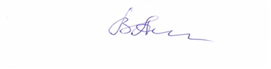 Президент АРОО «ПСА»                                                                 В.П. Анопко  10.00ОТКРЫТИЕ КОНФЕРЕНЦИИ10.00- 10.05Приветственное слово Анопко Валентины Петровны, Президента Астраханской региональной общественной организации «Профессиональная сестринская ассоциация».10.05-10.20Доклад: Посттуберкулезные остаточные изменения.Докладчик: Лазуренко Любовь Анатольевна участковая медицинская сестра амбулаторного отделения №2 ГБУЗ АО «Областной клинический противотуберкулезный диспансер».Докладчик расскажет о клинической картине больных с посттуберкулезными изменениями в легких и о сопутствующих патологиях, о больших и малых посттуберкулезных измененииях. Слушатели узнают о мотивационных действиях медицинской сестры, направленных на восстановление психологического статуса пациента, излеченного от туберкулеза.10.20-10.30Ответы на вопросы слушателей10.30-10.45Доклад: Хронические заболевания органов дыхания у больных, излеченных от туберкулеза легких, качество жизни у больных с хроническими заболеваниями легких.Докладчик: Колосова Екатерина Владимировна старшая медицинская сестра амбулаторного отделения №1 ГБУЗ АО «Областной клинический  противотуберкулезный диспансер».Докладчик расскажет о значении спирометрии в введении больных с хроническими заболеваниями органов дыхания. Слушатели узнают, как  для оценки проходимости бронхиальных путей определить пиковую скорость выдоха и об алгоритме проведения пикфлоуметрии.10.45-10.55Ответы на вопросы слушателей10.55-11.10Доклад: Нарушение функции внешнего дыхания у больных, излеченных от туберкулеза легких.Докладчик: Куканова Елена Айдарбековна процедурная медицинская сестра отделения для больных туберкулезом органов дыхания ГБУЗ АО «Областной клинический противотуберкулезный диспансер».  Докладчик расскажет о частоте и выраженности нарушений внешнего дыхания у больных с посттуберкулезными изменениями. Слушатели узнают о необходимости спирометрического контроля, длительного наблюдения, назначения медикаментозной терапии и проведения реабилитационных мероприятий этой группы больных.11.10-11.20Ответы на вопросы слушателей11.20-11.35Доклад: Нарушение функции внешнего дыхания у больных, излеченных от туберкулеза легких с помощью хирургических вмешательств. Докладчик: Тертешникова Елена Владимировна медицинская сестра перевязочной отделения туберкулезно-легочной хирургии №1 стационарного отделении №2 ГБУЗ АО «Областной клинический противотуберкулезный диспансер».Слушатели узнают о видах хирургических вмешательств при туберкулёме легкого, о показаниях к проведению резекции, а также об осложнениях после резекции легкого и лобэктомии. Докладчик расскажет о послеоперационном уходе в отделении реанимации и интенсивной терапии. 11.35-11.45Ответы на вопросы слушателей11.45- 12.00 Доклад: Оценка одышки как компонента качества жизни у больных с хроническими заболеваниями легких.Докладчик: Мельничук Татьяна Александровна палатная медсестра отделения для больных туберкулезом органов дыхания ГБУЗ АО «Областной клинический противотуберкулезный диспансер». Докладчик даст краткую характеристику такой приспособительной реакции организма, как одышка, расскажет о разновидностях и причине одышки.  Слушатели узнают о диагностике и обследовании при одышке, а также о шкалах для оценки одышки.12.00-12.10Ответы на вопросы слушателей12.10-12.25Доклад: Толерантность к физической нагрузке у больных с хроническими заболеваниями легких.Докладчик: Багрова Надежда Александровна старшая медицинская сестра отделения для больных с множественной лекарственной устойчивостью возбудителя ГБУЗ АО «Областной клинический противотуберкулезный диспансер».Слушатели узнают о хронических патологических процессах в легких, которые приводят к снижению толерантности к физической нагрузке и падению качества жизни пациентов. Докладчик расскажет об использовании теста с 6-минутной ходьбой в пульмонологической практике для оценки толерантности к физической нагрузке у пациентов с ХОБЛ, об основных правилах физической тренировки у пациентов с заболеваниями легких.12.25-12.35Ответы на вопросы слушателей12.35 -12.50Доклад: Санаторно-курортное лечение и реабилитация у больных туберкулезом легких и посттуберкулезными изменениями.Докладчик: Чукаева Надежда Хазиевна медицинская сестра палатная отделения для больных туберкулезом органов дыхания, ГБУЗ АО «Областной клинический противотуберкулезный диспансер».  Докладчик расскажет о легочной реабилитации - методе лечения больных с хроническими заболеваниями легких, об основных целях реабилитации. Слушатели узнают на основе какого приказа осуществляется санаторно- курортное лечение, Какой категории больных с туберкулезом легких показано санаторно-курортное лечение. Так же слушатели узнают о кумысолечении при туберкулезе легких.12.50-13.00Финальная дискуссия